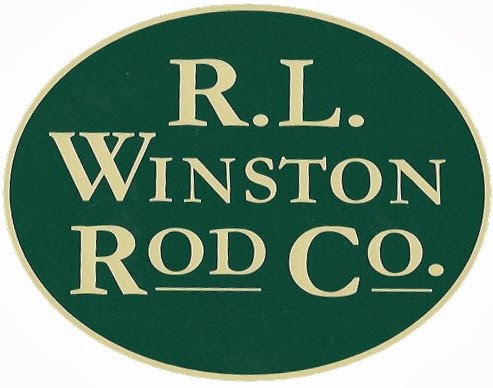 Winston Rods Winston Vapor Winston Vapor
#6/7 - 12´6"Simonfloat26 g - 29 gSkagit
underhandTimSkagit Compact 
Scandi Compact 
Compact Rage29 g
27 g
27 gWinstonVapor
#8/9 - 14´Simonfloat35,5 g - 39 g
33 g - 35,5 gSkagit
underhandTimSkagit Compact 
Scandi Compact 
Compact Rage35 g
33 g
33 gWinston BIIx SH Boron IIx
#6 - 9´Mirkofloat9 m / 15 gPoly 10´overheadBoron IIx
#8 - 9´6"Mirkofloat
float8 m / 20 g
9 m / 19 gPoly 10´
Poly 10´overhead
overheadWinston BIIx DH Boron IIx
#7 - 11´Simon21 g - 24,5 g
20 g - 22,5 gskagit 
scandiBoron IIx
#6/7 - 11´6"Ryanfloat
float / int26 g - 27 g / 11 mPoly 7´-15´overheadBoron IIx
#6/7 - 12´6"Simonfloat7,6 m / 27,5 g
- / 26 gSinktip 12´
.skagit
underhandTimSkagit Compact 
Scandi Compact 
Rage Compact29 g
27 g
27 gBoron IIx
#7 - 11´Simonfloat6,7 m / 24,3 g
- / 22 gSinktip 11´
.skagit
underhandTimSkagit Compact 
Skagit Switch
Scandi Compact 
Rage Compact25 g
25 g
23 g
23 gBoron IIx
#7 - 13´3"Bobfloat8,10 m / 35 g
10,1 m / 30 gSinktip 13´
Vorfach 6 mskagit
underhandBoron IIx
#7/8 - 13´3"Simonfloat8,1 m / 34 g
- / 26 gSinktip 13´
.skagit
underhandTimSkagit Compact 
Scandi Compact 
Rage Compact35 g
31 g
31 gBoron IIx
#8/9 - 13´Simonfloat7,9 m / 37,3 g
- / 30 gSinktip 13´
.skagit
underhandTimSkagit Compact 
Scandi Compact 
Rage Compact39 g
33 g
33 gBoron IIx
#8/9 - 14´Simonfloat8,5 m / 35,6 g
- / 30 gSinktip 14´
.skagit
underhandTimSkagit Compact 
Scandi Compact 
Rage Compact37 g
35 g
35 gBoron IIx
#9/10 - 15´Simonfloat9,5 m / 42 g
- / 33,5 gSinktip 15´
.skagit
underhandTimSkagit Compact 
Scandi Compact 
Rage Compact47 g
35 g
35 gWinston BIIMx BII-MX
#6 - 11´6"Simonfloat7 m / 24,3 g
- / 22 gSinktip 12´
.skagit
underhandTimSkagit Compact 
Skagit Switcg
Scandi Compact 
Rage Compact31 g
31 g
29 g
29 gBII-MX
#6/7 - 12´6"Simonfloat7,6 m / 27,5 g
- / 26 gSinktip 13´
.skagit
underhandTimSkagit Compact 
Scandi Compact 
Rage Compact35 g
33 g
33 gWinston LT Winston LT
7120TimSkagit Compact 
Scandi Compact 
Rage Compact33 g
31 g
31 gSimonfloat26 g - 29 g
25 g - 26,5 gskagit 
scandiWinston LT
8130TimSkagit Compact 
Scandi Compact 
Rage Compact35 g
33 g
33 gSimonfloat29 g - 32,5 g
28 g - 29 gskagit 
scandiWinston LT
9140TimSkagit Compact 
Rage Compact41 g
39 gSimonfloat42 g - 45,5 g
35,5 g - 39 gskagit 
scandiWinston LT
10150TimDelta Spey10/11Simonfloat39 g - 42 g
33 g - 35,5 gskagit 
scandiWinston Derek Brown Winston Derek Brown
78150Simonfloat35,5 g - 39 g
33 g - 35,5 gskagit 
scandiWinston Derek Brown
89150Simonfloat39 g - 42 g
33 g - 35,5 gskagit 
scandiWinston Derek Brown
910150Simonfloat45,5 g - 49 gskagitWinston Derek Brown
1011150Simonfloat49 g - 52 gskagitWinston VSL #6/7 12´6"Simon27,5 g - 31 g
26,5 g - 28 gskagit 
scand#8/9 14´Simon34 g - 37,5 g
31 g - 33 gskagit 
scandi